Remote Learning Class Schedule for April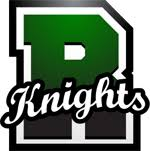 Week of 4/6Monday 4/61st hour 9 – 11 am2nd hour 12:15 – 2:15 pmTuesday 4/73rd  hour 9 – 11 am4th hour 12:15 – 2:15 pmWednesday 4/85th hour 9 – 11 am6th hour 12:15 – 2:15 pmThursday 4/97th hour 9 – 11 am1st hour 12:15 – 2:15 pmFriday 4/10Good Friday, no classWeek of 4/13Monday 4/13No classTuesday 4/142nd hour 9 – 11 am3rd hour 12:15 – 2:15 pmWednesday 4/154th hour 9 – 11 am5th hour 12:15 – 2:15 pmThursday 4/166th hour 9 – 11 am7th hour 12:15 – 2:15 pmFriday 4/171st hour 9 – 11 am2nd hour 12:15 – 2:15 pmWeek of 4/20Monday 4/203rd hour 9 – 11 am4th hour 12:15 – 2:15 pmTuesday 4/215th hour 9 – 11 am6th hour 12:15 – 2:15 pmWednesday 4/227th hour 9 – 11 am1st hour 12:15 – 2:15 pmThursday 4/232nd hour 9 – 11 am3rd hour 12:15 – 2:15 pmFriday 4/244th hour 9 – 11 am5th hour 12:15 – 2:15 pmWeek of 4/13Monday 4/276th hour 9 – 11 am7th hour 12:15 – 2:15 pmTuesday 4/281st hour 9 – 11 am2nd hour 12:15 – 2:15 pmWednesday 4/293rd hour 9 – 11 am4th hour 12:15 – 2:15 pmThursday 4/305th hour 9 – 11 am6th hour 12:15 – 2:15 pmFriday 5/17th hour 9 – 11 am1st hour 12:15 – 2:15 pmPSD 150 email access: Go to the RHS homepage: https://www.peoriapublicschools.org/Domain/397Click on the Outlook email icon.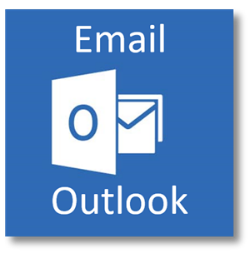 Log in with your address: studentID@students.psd150.orgPassword is your birthday: mmddyyyyMS Teams Login info1.     Go to psd150.org2.     Click “Students and Parents” Tab3.     Click “Learning @ Home”4.     Click Microsoft Teams for Edu5.     Login using 8 digit password (normally birthdate)